Announcements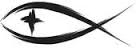 Meetings & EventsWednesday, June 23rd															Council 7pmThursday, July 1st																	Christian Ed. 7pmATTENDANCE SHEETS	Please remember to fill out the attendance sheet you will find in your bulletin and leave it on the pew when you leave today.  The elders will collect them after the service.BABY BOTTLE BLITZ	Today concludes our Baby Bottle Blitz for Lighthouse Pregnancy Care Center.  Thank you for participating in the blitz AND being a part of the ministry at LPCC.  Together we share God’s love and grace by educating, supporting, and mentoring individuals in our community.  If you forgot your bottle today, please bring it to church next week.  “I thank my God upon every remembrance of you.” Philippians 1:3COFFEE FELLOWSHIP AFTER WORSHIP	The Board of Stewardship is holding a Fellowship Coffee Hour this morning following worship.  Please join us for some refreshments and a time to gather together in the fellowship hall today.CAN YOU HELP?	We are in need of a few people willing to be greeters during the months of August, November and December.  If you would be able to assist in this way, please contact Becky Kline at 889-4690 and leave a voice mail message.  Thanks!WE ARE PLANNING FOR FAMILY FUN DAY	The Board of Evangelism is planning for Family Fun Day to be Saturday, July 31st.  As we did back in 2019, we hope to get our church boards to help with operating a game or activity for the kids during the event.  There is a sign-up sheet on the ledge by the church entrance door for you to indicate who should be contacted and what sort of game/activity you plan to hold.  We also need members who can assist with just general tasks like helping at the food tables, donut wagon, handing out materials and helping to direct families to various areas.  If you can help, please sign up on the sheet.STEWARDSHIP CORNERMark 4:40 – “He said to them, ‘Why are you so afraid? Have you still no faith?’ ”  Faith means trust.  If we trust the Lord, what do we have to be afraid of?  Isn’t it fear that holds us back in our stewardship?  Isn’t it fear that stops us from following the Lord’s Word to give generously toward His work in the Church?  Well then, “Why are you so afraid?  Have you still no faith?”  The Lord has proved His trustworthiness by His cross.  You can trust Him.LWML BIANNIAL CONVENTION	The LWML Convention will be happening this week Thursday through Sunday in Lexington, Kentucky.  You can watch live by going online at www.lwml.org/2021-convention.  The theme of the convention is “Running the Race…..Looking to Jesus”.ICE CREAM SOCIAL	Grace Lutheran Church of Baldwin is holding an Ice Cream Social on Monday, June 28th at 2:00pm.  They will be having Dr. Margaret Thompson speaking on her experience as a missionary to Tanzania as part of the Christian Veterinary Mission program.  Everyone is welcome to attend and bring your own lawn chair.BIRTHDAYS & ANNIVERSARIES IN JUNEGeorge & Margaret Punches Anniversary				June 20thSarah Sherry’s Birthday									June 24thLeah Sherry’s Birthday										June 27thGeorge & Sue Kahl Anniversary							June 30thMEMORIAL FOR MORRIS ARMBRUSTERRay & Martha EpplerSERVING THIS MONTH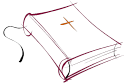 Greeters: Joel & Carol MeisterAltar Guild: Rodney & Jerilyn SchimkeSERVING TODAY							SERVING NEXT WEEK 6/27/2021Pastor:  Rev. Jacob Sherry					Pastor:  Rev. Jacob SherryElder:  George Kahl								Elder:  Jim PoelletAccomp:  Natalie Fisk							Accomp:  Jessica SherryAcolyte:  Anna Bradford						Acolyte:  Aubry LeSargeReader:  Pastor									Reader:  PastorATTENDANCE: 6/13/2021WORSHIP: 65						BIBLE STUDY: On BreakFIRST FRUITS TRACKER WEEK ENDING:  6/13/2021Offering Receipts:		$2,218.00				YTD Budget Receipts:	$69,444.32Weekly Budget Needs:	$2,766.27				YTD Budget Needs:		$66,390.48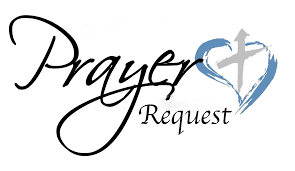 Special PrayersNellie Blakley								Jill Hoseler (Cancer)			Marge ReckowCarolyn Burrus							Rita Merkey					Jim ReevesKathy Cyr									Candi Moerdyk				Steve SchimkeKaydence Devenport					Pam Monroe					Hunter SmithDylan Gladding							Jim Poellet						Loree Sprawka (knee)Bob Hilliard								Shirley Poellet					Rev. Jeff Walsh (Cancer)Jan Hilliard									Barbara Potter					Sandy Wing												Margaret Punches			Maxine WheelerFor the family of JoAnn Carlson who died Tuesday, June 15th and was buried yesterday.Prayers for Our MilitaryAndrew Burch, Jr., grandson of John & Loree Sprawka.Mark Granzotto with U.S. Navy in Bahrain, grandson of Rita MerkeyArmy Major Riley Morgan Kennedy, stationed in Washington, DC, George & Margaret Punches’ grand-nieceSteve & Carol Sprawka, son & daughter-in-law of John & Loree SprawkaDerek Sprawka, grandson of John & Loree SprawkaAlyssa Eisenlohr with the U.S. Navy in Japan, friend of Janette & Fred MayIan Nelson, nephew of Jack and Pebbla NelsonTyge Nelson & family, nephew of Jack and Pebbla NelsonCapt. Tim Brandt at Madigan Medical Center, Fort Lewis, WA, son of Bruce & Debbie BrandtIf you wish to add someone’s name, please call or e-mail the church office.When someone’s name is placed on prayer lists,his or her name will remain until instructed to remove it.  Thank you!